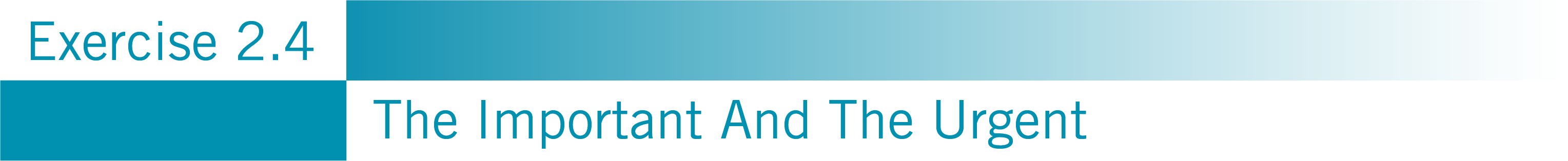 TasksImportant and UrgentImportant but Not UrgentUrgent but Not ImportantNot Urgent and Not Important